APPENDIX JMATHEMATICA CONFIDENTIALITY PLEDGEEvaluation of Demonstrations ofNSLP/SBP Direct Certification ofChildren Receiving Medicaid Benefits(OMB No.:  0584-Xxxx
Expiration Date: xx/xx/20xx)Project Officer:  Allison MagnessOffice: U.S. Department of AgricultureFood and Nutrition Service3101 Park Center Dr., Rm. 1014Alexandria, VA  22302Telephone:  703-305-2098FAX:  703-305-2576Email: Allison.Magness@fns.usda.govCONTENTSAPPENDIX J: MATHEMATICA CONFIDENTIALITY PLEDGE	3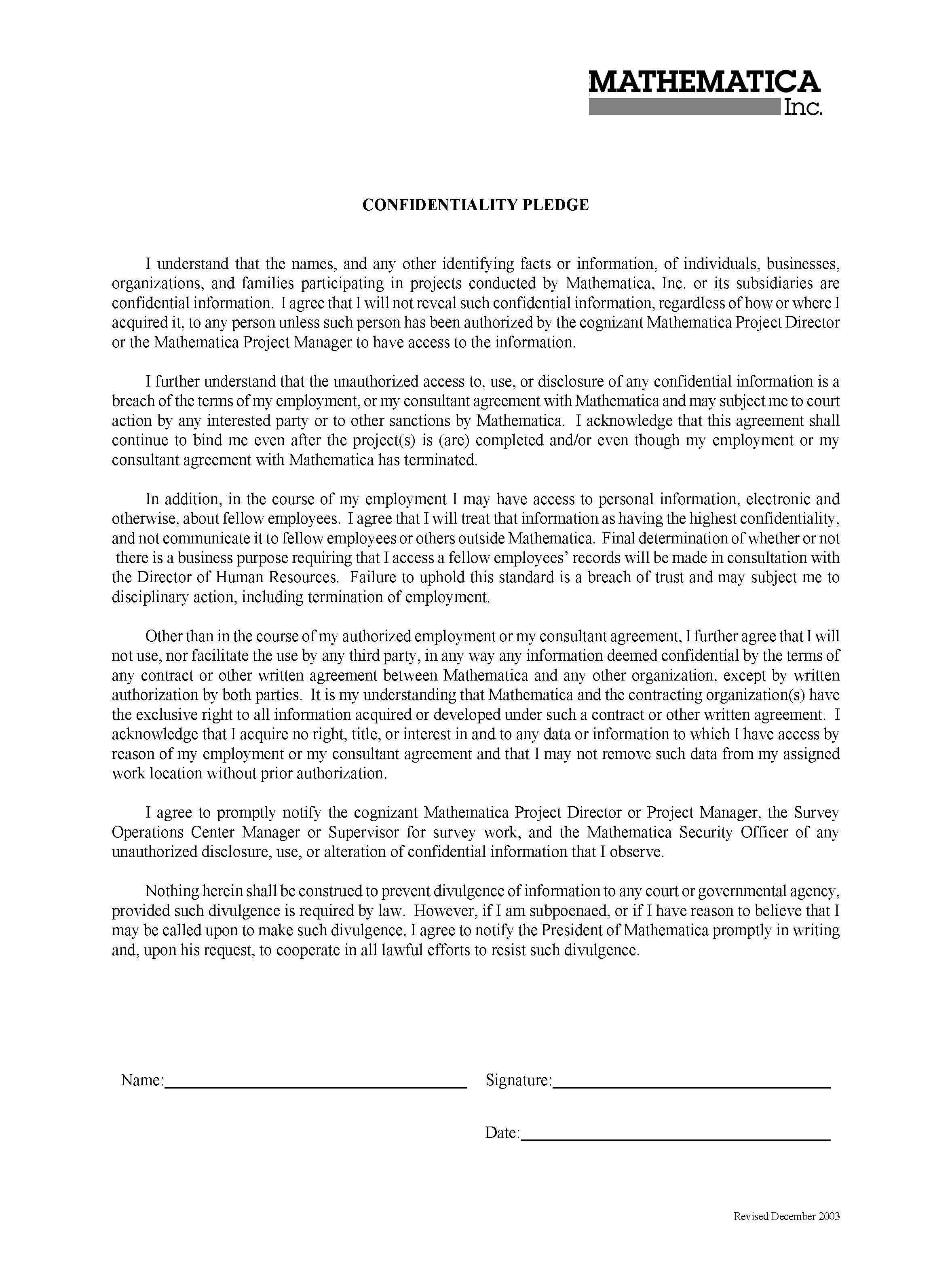 